 SOS PRISÕES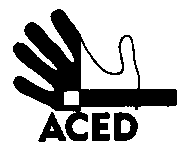 Ex.mos. SenhoresProvedor de Justiça; Inspecção-Geral dos Serviços de Justiça; Ministro da Justiça; C/cPresidente da República; Presidente da Assembleia da República; Presidente da Comissão de Assuntos Constitucionais, Direitos, Liberdades e Garantias da A.R.; Presidente da Comissão de Direitos Humanos da Ordem dos Advogados; Comissão Nacional para os Direitos HumanosLisboa, 01-01-2014N.Refª n.º 03/apd/14Assunto: maus tratos no Hospital prisionalFrancisco José Batista Carapeto, preso em Vale de Judeus com n. 215, foi levado para o hospital prisional de Caxias para um tratamento à tuberculose. No retorno para a cadeia encontra-se num estado letárgico, sem falar, sem rir, sem nenhuma expressão emocional, aparentemente encharcado em Lagartil.   Os companheiros interrogam-se de que modo a tuberculose pode estar relacionada com o Lagartil e quem (pessoas de saúde ou guardas) terão estado na origem do estado a que chegou Francisco.A ACED pede investigação do caso a quem de direito. A Direcção